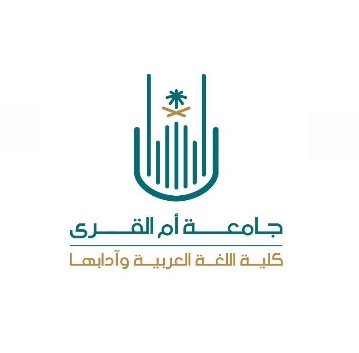 نموذج تقرير اللجنة العلمية لمناقشة الخطط اسم الطالب ورقمه الجامعيعنوان الموضوعالدرجة ماجستير دكتوراه          صلاحية الموضوع قبول الموضوع بالصيغة المرفقة رفض الموضوع للأسباب التالية1-2-          صلاحية الموضوع قبول الموضوع بعد إجراء التعديلات الآتية:1-2- قبول الموضوع بعد إجراء التعديلات الآتية:1-2-أعضاء اللجنة 1-الاسم:                                   ( مشرف)    التوقيع:1-الاسم:                                   ( مشرف)    التوقيع:أعضاء اللجنة 2-الاسم:                                    ( عضو)    التوقيع:2-الاسم:                                    ( عضو)    التوقيع:أعضاء اللجنة 3-الاسم:                                    (عضو)     التوقيع: 3-الاسم:                                    (عضو)     التوقيع: 